DY840 Optional Engines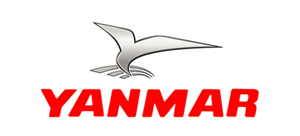 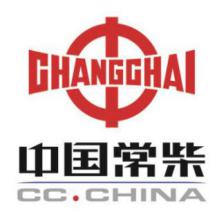 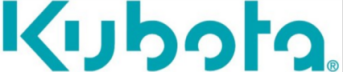 Changchai ZN390BYanmar 3TNV88Kubota V1505-E3BWater CoolingWater CoolingWater Cooling3 Cylinders3 Cylinders3 Cylinders28.5KW (38.7HP)26.9KW(36.5HP)24.1KW(32HP)2600r/p.min3000r/p.min2800r/p.minChinese Stage IIEU stage IIIEU stage III117.2N.m/1820r107.8N.m/1320r93.9 N.m/ 1700rKubota V1505-E4BChangchai ZN390BTWater CoolingWater Cooling3 Cylinders3 Cylinders18.5KW*18.5KW*2300r/p.min2400r/p.minEU V / EPA 4EU V92.6N.m /1700r 122.5N.m/1440rModelDY840Dimension (LxWxH)2600 X1240 X 2230mmMax. reach(boom extended)3000mmMax. reach(boom retracted)2480mmBucket capacity450LRated loading capacity850kgTipping load1300kgMin. turning radius2065mmTurning angle45 DegreeSpeed0-12 km/hWeight1860kgStandard tire26X12-12Tire pressure2.8 barOil tank capacity40LPressure190barWorking oil flow33.5L/minx2Tracking oil flow78L/minOil model(mineral oil)L-HL46Fuel tank capacity23LBattery60Ah, 12V